Конспект урока (библиотечный урок) 1 классТема: Обобщение по теме «Сказки народные и авторские»Перечень используемого материала, используемого на уроке: выставка книг (сказки авторские, сказки народные)Приложение 1 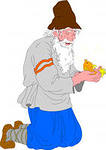 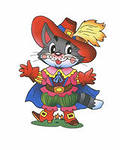 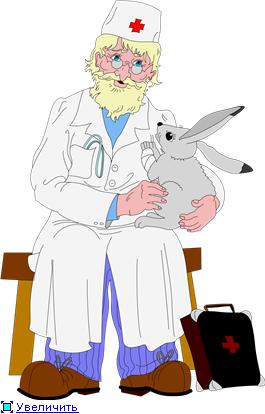 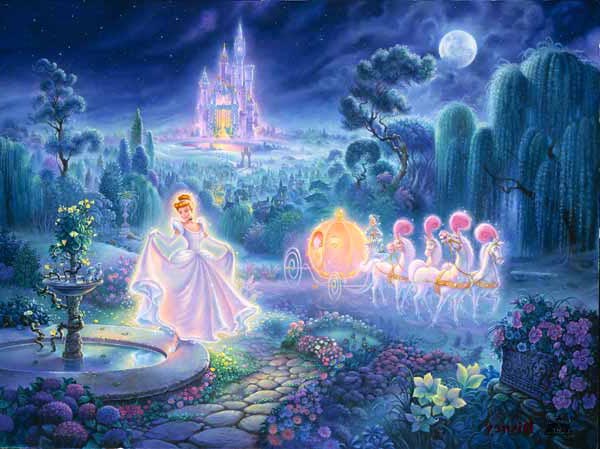 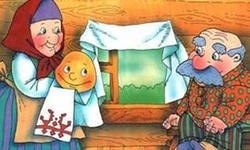 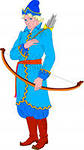 (Старик, Кот в сапогах, Айболит, Золушка, Колобок, Иван – Царевич. -  СКАЗКИ)Приложение 2 (Все учащиеся, начиная со второго полугодия, ведут читательские дневники)МОЙ ЧИТАТЕЛЬСКИЙ ДНЕВНИК 2013 год  1 классПриложение 3Приложение 4(Герои сказок  распечатать и разрезать. Разложить на столе, перемешав карточки)Этап урокаДействия учителяДействия учащихсяОргмомент (Приветствие учителя, повторение правил поведения в библиотеке.)- Здравствуйте, ребята! Сегодня наш урок пройдёт в школьной библиотеке. Давайте вспомним, какие правила необходимо соблюдать при посещении библиотеки. Слушают учителя, повторяют правила посещения библиотеки.(Если ребята не помнят, правила читают на стенде в библиотеке)Целеполагание- Чтобы узнать тему нашего урока, вам необходимо собрать слово из картинок. Слово можно прочитать по первым буквам в словах.  - А что такое сказа?- Давайте посмотрим в разных источниках значение слова «сказка».Читают слово по картинкам - сказки (приложение 1) - Это где есть волшебство, звери разговаривают. - Работа с толковым словарём С.И. Ожегова, словарём-справочником «Книгочей», ресурс интернет.Разбирают из разных источников значение слова сказка.Работа с прочитанными книгами.- На столе вы видите книги, посмотрите внимательно, что их объединяет?- Давайте посмотрим в наши читательские дневники (приложение 2), какие сказки вы уже читали. (Особое внимание  уделяется обложке, название, автор)- Ребята, вы видите две полочки. Помогите, пожалуйста, расставить книги, но сначала нужно подумать, как разделить их (по какому признаку). Когда дети расставят книги на полочках появляется надпись (1- авторские, 2- народные)- Молодцы! Вы знаете много сказок. А сейчас я предлагаю вам заполнить таблицу, записать название сказок, которые вы читали – у авторских сказок необходимо указать автора. (дети слобоподготовленные пользуются читательским дневником, или выставкой книг)- А сейчас я предлагаю отдохнуть и поиграть в игру, которая называется «Знаток сказок» - В этих книгах  сказки.Рассматривают книги, выбирают те которые им знакомы. Рассказывают интересные отрывки из понравившихся произведений. - На первую мы поставим народные сказки (у которых автор народ), а на вторую авторские. (Учащиеся могут предложить разделить по признаку читали – не читали, тогда необходимо обратить внимание на то, что мы обобщаем знания по разделу и предложить сначала расставить книги, которые читали в разделе)- заполняют таблицу (Приложение 3)- несколько человек зачитывают свои записи, обсуждают с товарищами какие больше всего понравились и почему.Становятся в круг и каждый по очереди называет название сказки, если не знает выбывает, последний оставшийся игрок – победитель игры.Работа по рубрике «Книжная полка»- Ребята, дома с родителями вы читали сказки, которые вам предложил прочитать автор нашего учебника Л.А. Ефросинина.  На доске вы видите названия сказок. На ваших столах лежат карточки с героями этих сказок, прикрепите героя в его сказку. Крепят к каждой сказке героев (Приложение 4)Литературные игрыДома вы готовили инсценировку сказок. Вы готовы показать свои сказки? Инсценировка сказок. (Пузырь, Соломинка и Лапоть. Лис и Мышонок. В. Бианки) ЧТЕНИЕ СОВМЕСТНО С РОДИТЕЛЯМИСАМОСТОЯТЕЛЬНОЕ ЧТЕНИЕЯНВАРЬФЕВРАЛЬМАРТ АПРЕЛЬМАЙ Сказки авторскиеСказки авторскиеСказки народныеСказки народныеНазвание сказкиАвторНазвание сказкиАвторнароднароднароднароднародРепка (Русская народная сказка)Дядя МишаВ. СутеевЛисичка – сестричка и Волк(Русская народная сказка)Красная ШапочкаШарль ПерроСказка о рыбаке и рыбкеА.С. ПушкинДедБабушкаСтарикБабкаВнучкаСтарухаВнучкаВолкЗолотая рыбкаЖучкаДровосекиКошкаМышка 